Приложение № 1к постановлениюИсполкома Профсоюзаот 28 марта 2018 г. № 12-10ПРОТОКОЛ  Конкурсной комиссии по проведению Всероссийского смотра-конкурса «Профсоюзная организация высокой социальной эффективности»г. Москва									5 марта 2018 г.Место проведения заседания: г. Москва, улица Бутлерова, д. 17Общее количество членов Конкурсной комиссии: 13 чел.ПРИСУТСТВОВАЛИ: Дудин В.Н., Лившиц В.Б., Лившиц К.В.,  Елшина Е.С., Кленова И.А., Иванова М.А., Хмельков С.Б.,  Щемелев Ю.Г., Масленникова Е.В.Председатель заседания: Дудин В.Н.	Секретарь заседания: Масленникова Е.В. ПОВЕСТКА ДНЯ1. Подведение итогов Всероссийского смотра-конкурса «Профсоюзная организация высокой социальной эффективности».2. Внесение предложений о награждении руководителей региональных профсоюзных организаций денежными премиями, дипломами, грамотами ЦС Профсоюза.СЛУШАЛИ: Хмелькова С.Б., Лившица К.В., Щемелева Ю.Г., Кленову И.А., Елшину Е.С. с сообщениями по итогам работы экспертных групп по номинациям: «Деятельность кредитных потребительских кооперативов». «Деятельность кредитных потребительских кооперативов с численностью до 1500 пайщиков».«Динамично развивающийся кредитный потребительский кооператив». «Пенсионное обеспечение и страхование членов Профсоюза». «Добровольное медицинское страхование». «Оздоровление и отдых». «Иные формы социальной поддержки членов Профсоюза». «Эффективное партнёрство в области социальной поддержки работников и обучающихся системы образования».ПОСТАНОВИЛИ:Признать победителями конкурса в номинации «Деятельность кредитных потребительских кооперативов:1 место: Нижегородская областная организация Профсоюза;2 место: Краснодарская краевая территориальная организация Профсоюза;3 место: Башкирская республиканская организация Профсоюза.Признать победителями конкурса в номинации «Деятельность кредитных потребительских кооперативов с численностью до 1500 пайщиков»1 место: Челябинская областная организация Профсоюза2 место: Чувашская республиканская организация Профсоюза3 место: Красноярская краевая организация Профсоюза Признать победителями конкурса в номинации «Динамично развивающийся кредитный потребительский кооператив».1 место: Московская областная организация Профсоюза;2 место: Мурманская областная организация Профсоюза3 место: Забайкальская краевая организация ПрофсоюзаОтметить целенаправленную и эффективную работу по развитию деятельности кредитных потребительских кооперативов следующих территориальных организаций Профсоюза, принявших участие в конкурсе: Астраханская областная организация Профсоюза, Курская областная организация Профсоюза, Профсоюзная организация Республики Калмыкия, Крымская республиканская организация, Псковская областная организация Профсоюза, Саратовская областная организация Профсоюза, Тульская областная организация Профсоюза. Голосовали: «за» -  9 голосов, «против» - нет, «воздержались» -  нет.Решение принято единогласно.4. Признать победителями конкурса в номинации «Пенсионное обеспечение и страхование членов Профсоюза»:1 место: Красноярская краевая организация;2 место: Мурманская областная организация;3 место: Нижегородская областная организация.Наградить почетными грамотами за высокую социальную эффективность в работе по развитию системы пенсионного обеспечения членов Профсоюза Саратовскую областную организацию, Тывинскую республиканскую организацию. Отметить успешную работу в данной номинации Башкирской республиканской организации, Псковской областной организации, Краснодарской краевой организации.Голосовали: «за» - 9 голосов, «против» - нет, «воздержались» -  нет.Решение принято единогласно.5. Признать победителями по номинации «Добровольное медицинское страхование членов Профсоюза»:1 место – Самарская областная организация Профсоюза;2 место - Саратовская областная организация Профсоюза;3 место – Нижегородская областная организация Профсоюза.Отметить активное участие Красноярской краевой организации Профсоюза в работе по организации и проведению дополнительного медицинского страхования по программе Антиклещ».Голосовали: «за» - 9 голосов, «против» - нет, «воздержались» - нет.Решение принято единогласно.6. Признать победителями в номинации «Организация оздоровления и отдыха членов Профсоюза»:I место - Профсоюзная организация Краснодарского края;II место - Профсоюзной организации г. Санкт-Петербурга и Ленинградской области и Нижегородской области;III место - Профсоюзной организации Курской области.Голосовали: «за» -  9 голосов, «против» - нет, «воздержались» - нет.Наградить почетными грамотами за высокую социальную эффективность в работе по организации оздоровления и отдыха членов Профсоюза профсоюзные организации Республик Башкортостан, Крым и Саха(Якутия), Пензенской, Самарской и Ивановской областей.7. Признать победителями в номинации «Иные формы социальной поддержки членов Профсоюза»:I место - Профсоюзная организация Республики Татарстан;II место - Профсоюзная организация Краснодарского края;III место - Профсоюзной организации Брянской области.Голосовали: «за» -  9 голосов, «против» - нет, «воздержались» -  нет.Решение принято единогласно.8. По итогам экспертизы конкурсных материалов победителями в номинации «Эффективное партнёрство в области социальной поддержки работников и обучающихся системы образования» признаны:Марийская Республиканская организация Профсоюза;Автономная некоммерческая организация Центр правовой поддержки «Профзащита» г. Москва (сокращенное наименование – АНО ЦПП «Профзащита»);Комитет образования г. Балаково Саратовской области и Балаковская городская организация Профессионального союза работников народного образования и науки РФ;Первичная объединенная профсоюзная организация работников и студентов «Казанского национального исследовательского технического университета им. А.Н.Туполева».Наградить почетными грамотами Центрального Совета Профсоюза за участие в номинации эффективное партнёрство в области социальной поддержки работников и обучающихся системы образования региональную организацию Профсоюза Республики Марий-Эл; учредителя АНО ЦПП «Профзащита»-Московскую городскую организацию Профсоюза, Балаковскую городскую организацию Профсоюза Саратовской области, первичную объединенную профсоюзную организацию работников и студентов «Казанского национального исследовательского технического университета им. А. Н. Туполева».Просить Исполком Профсоюза объявить благодарность и наградить памятными сувенирами:- «За эффективное партнёрство в области социальной поддержки работников и обучающихся системы образования» Председателя Правительства Республики Марий Эл Евстифеева Александра Александровича, директора Центра правовой поддержки Профзащита Кадрикова Сергея Владимировича, Комитет по образованию г. Балаково; администрацию «Казанского национального исследовательского технического университета им. А. Н. Туполева»;- «За эффективную работу» - МБОУ «Шушмабашская СОШ» Арского района Республики Татарстан.Информацию о номинантах и победителях в номинации «Эффективное партнёрство», результаты деятельности организаций и их руководителей, предложение об их поощрении направить: - в Министерство образования и науки Российской Федерации на имя Министра Васильевой Ольги Юрьевны; Председателю Правительства Республики Марий Эл Евстифееву Александру Александровичу;- Министру Правительства Москвы, руководителю Департамента образования города Исааку Иосифовичу Калине;- в Министерство образования Саратовской области на адрес руководства министерства (и. о. министра образования области с 11.04.2017 Седова Ирина Владимировна), заместителю министра - начальнику управления развития профессионального образования и организационной работы); а также Главе Балаковского муниципального района Соловьёву Александру Александровичу;- заместителю Премьер-министра Республики Татарстан - министру образования и науки Республики Татарстан Бурганову Рафису Тимерхановичу.С целью распространения опыта эффективного партнёрства в области социальной поддержки работников и обучающихся системы образования опубликовать присланные материалы в газете «Мой Профсоюз».9. Просить Исполнительный комитет Профсоюза:- наградить руководителей региональных профсоюзных организаций, занявших призовые места, денежными премиями и Почётными грамотами Центрального Совета Профсоюза;- наградить дипломом участника региональные профсоюзные организации, приславшие материалы на смотр-конкурс;	10. Внести изменения в Положение о конкурсе по итогам 2017 года в номинациях «Иные формы социальной поддержки членов Профсоюза» и «Эффективное партнёрство в области социальной поддержки работников и обучающихся системы образования».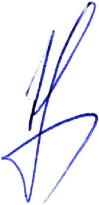 Председатель Комиссии                             В.Н. Дудин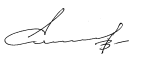 Секретарь Комиссии                                   Е.В. МасленниковаПриложение к протоколуКонкурсной комиссииСправкаоб  итогах Всероссийского смотра-конкурса «Профсоюзная организация  высокой социальной эффективности» за 2017 годВсероссийский смотр-конкурс «Профсоюзная организация  высокой социальной эффективности» проводился по шести номинациям:Номинация 1 – «Деятельность кредитных потребительских кооперативов». «Деятельность кредитных потребительских кооперативов с численностью до 1500 пайщиков», «Динамично развивающийся кредитный потребительский кооператив».Номинация 2 – «Пенсионное обеспечение и страхование членов Профсоюза».Номинация 3 - «Добровольное медицинское страхование».Номинация 4 – «Оздоровление и отдых».Номинация 5 – «Иные формы социальной поддержки членов Профсоюза».Номинация 6 - «Эффективное партнёрство в области социальной поддержки работников и обучающихся системы образования».В смотре-конкурсе всего приняли участие 34 региональные профсоюзные организации. В 2017 году – 37, в 2016 году-36. Не приняли участие в смотре-конкурсе с 2012 года ни одного раза организации Профсоюза Республик: Адыгеи, Алтай, Бурятии, Дагестана, Ингушетии, Кабардино-Балкарии, Карачаево-Черкессии, Коми, Мордовии, Еврейского АО, Архангельской, Амурской, Калужской, Калининградской, Кемеровской, Магаданской, Омской Оренбургской, Сахалинской. Тверской, Томской, Тюменской. Ярославской областей, Камчатского и Хабаровского края.Номинация 1 – «Деятельность кредитных потребительских кооперативов». «Деятельность кредитных потребительских кооперативов с численностью до 1500 пайщиков», «Динамично развивающийся кредитный потребительский кооператив».Башкирская республиканская организация Профсоюза, Саратовская областная организация Профсоюза, Тульская областная организация Профсоюза организация указали в конкурсных материалах также об иных формах организации выдачи ссуд на возвратной основе. Наибольшая численность членов (пайщиков) в кредитных кооперативах Нижнего Новгорода (5328), Краснодарского края (2905) и Республики Башкортостан (1519).Самое большое количество выданных займов также в кредитных кооперативах Нижнего Новгорода (1834), Республики Башкортостан (934) и Краснодарского края (485) Саратовской области (1039), Республики Калмыкия (470), Московской области (430).Ряд кредитных потребительских кооперативов не только выдают займы, но и осуществляют деятельность по привлечению сбережений от пайщиков (Забайкальский край, Краснодарский край, Республика Калмыкия, Республика Крым, Курская область, Московская область, Мурманская область, Нижегородская область, Псковская область, Республика Чувашия).Необходимо отметить целенаправленную и эффективную работу по развитию деятельности кредитных потребительских кооперативов следующих территориальных организаций, принявших участие в конкурсе: Красноярская краевая организация Профсоюза, Мурманская областная организации Профсоюза, Саратовская областная организация Профсоюза, Калмыцкая республиканская организация Профсоюза, Псковская областная организация Профсоюза.Наибольшая динамика роста кредитного портфеля по сравнению с предыдущим периодом отмечена в кредитных потребительских кооперативах, созданных при участии следующих организаций Профсоюза: Московской областной (+130%), Мурманской областной (+102%), Челябинской областной (+98,3%), Забайкальской краевой (+84,8%), Крымской республиканской (+16%), Красноярской краевой (+10%)Следует отметить, что участие юридических лиц - пайщиков (организаций Профсоюза) в кредитном потребительском кооперативе в значительной мере способствует эффективности деятельности кредитных потребительских кооперативов.В конкурсе на лучшую организацию работы по внедрению инновационных форм социальной поддержки членов профсоюза приняли участие 14 региональных организаций Профсоюза, при участии которых созданы кредитные потребительские кооперативы, входящие в Ассоциацию кредитных потребительских кооперативов «Лига поддержки и развития кредитных союзов в системе образования».Руководитель Экспертной группы С.Б. ХмельковНоминация 2 – «Пенсионное обеспечение и страхование членов Профсоюза».На конкурс представили свои материалы 8 региональных организаций Профсоюза: Башкирская республиканская организация, Краснодарская краевая  организация, Красноярская краевая организация, Мурманская областная организация, Нижегородская областная организация, Саратовская областная организация, Псковская областная организация, Тувинская республиканская организация. Наибольший охват членов Профсоюза программами пенсионного обеспечения, реализуемыми на базе отраслевого пенсионного фонда АО НПФ «САФМАР» (ранее АО «НПФ «Образование и наука» (далее – Фонд) от числа работающих членов профсоюза в Тувинской республиканской организации -25%,  Мурманской областной организации –  15%, Красноярской краевой организации -13%. Наибольший объем средств  на финансирование программ негосударственного пенсионного обеспечения в 2017 году выделяли региональные организации из подавших заявки на участие в смотре-конкурсе:  Нижегородская областная  - 1 490 тыс. руб. и Башкирская республиканская организация  - 700 тыс. руб., Саратовская областная - 256 тыс. руб. Если же оценить объем средств, выделяемых на данные программы в отношении к объему поступающих членских взносов, то наибольший объем  выделяет Нижегородская организация – 1,4%, на втором месте – Башкирская республиканская – 1%,  на третьем месте Псковская областная организация – 0,84%.  По количеству проведенных информационно-разъяснительных мероприятий с численностью более 30 человек следует отметить Краснодарскую краевую организацию и Псковскую областную организацию.Руководитель Экспертной группы К. В. ЛившицНоминация 3 – «Добровольное медицинское страхование».В номинации приняли участие 8 региональных организаций Профсоюза (Башкирская, Марийская, Чувашская республиканские, Красноярская, Краснодарская краевые, Нижегородская, Саратовская и Самарская областные организации Профсоюза).В качестве основных критериев оценки деятельности организаций Профсоюза по обеспечению добровольного медицинского страхования рассматривались: показатели охвата членов Профсоюза дополнительным медицинским страхованием (далее – ДМС) и иными видами страхования, а также объемы финансовых средств, выделенных, в первую очередь, работодателями и Профсоюзом на эти цели.	Анализ представленных материалов позволяет членам экспертной группы сделать следующие выводы.Наблюдается определенная положительная динамика в части охвата членов Профсоюза дополнительным медицинским страхованием. В 2017 году наибольшее количество членов Профсоюза, заключивших договоры ДМС, отмечается в Самарской областной организации Профсоюза (1877 чел.), где процент охвата членов Профсоюза составляет 2,2%, что на 0,4% больше, чем в 2016 году. Значительно (на 0,39%) возрос и составил 0,44% показатель охвата ДМС в Саратовской области. Также отмечается увеличение на 0,12% данного показателя в Нижегородской области, где процент охвата составляет 0,28%. Использование различных источников финансирования ДМС, и, прежде всего, средств организаций (работодателя и Профсоюза). Наибольший вклад в финансирование программ ДМС (71% от общей суммы) вносится работодателями организаций Профсоюза Саратовской области. Непосредственное участие Профсоюза в финансировании программ ДМС имеет место в Самарской, Нижегородской и Саратовской областных организациях Профсоюза. В Нижегородской областной организации Профсоюза члены Профсоюза активно участвуют в софинансировании программ ДМС, где доля средств работников составляет 51%. В Самарской области отмечается увеличение размера страховой суммы на одного застрахованного до 9874 рублей (что на 3846 рублей больше, чем в 2016 году).  Значительный размер страховой суммы на одного застрахованного – 14699 рублей (в том числе, 7507 рублей - средства работника) обеспечивает членам Профсоюза Нижегородской области, заключившим договоры ДМС, получение дополнительных дорогостоящих видов медицинской помощи.Среди других видов страхования наиболее распространенным видом является страхование от несчастных случаев (Республика Башкортостан, Республика Марий Эл, Нижегородская и Самарская области), а также страхование по программе «Антиклещ», получившее популярность в Красноярском крае. Следует отметить, что сложившаяся в Красноярском крае практика страхования членов Профсоюза по программе «Антиклещ» на корпоративной основе, позволяет снижать стоимость страховки и экономить личные средства членов Профсоюза. 	Рекомендации. Необходимо совершенствовать деятельность региональных (межрегиональных) организаций Профсоюза по добровольному медицинскому страхованию и иным видам страхования путем вовлечения в процесс страхования наибольшего количества членов Профсоюза, увеличения финансирования программ ДМС, а также посредством использования различных видов источников финансирования программ ДМС (прежде всего, средств работодателя и профсоюза). Руководитель Экспертной группы Щемелев Ю.Г.Номинации 4 – «Оздоровление и отдых».Во Всероссийском смотре-конкурсе приняло участие 24 региональных (межрегиональных) организаций Профсоюза. Необходимо отметить, что в большинстве организаций сложилась положительная практика работы по организации оздоровления и отдыха членов Профсоюза. В десятку лучших вошли: Республики Татарстан, Башкортостан, Крым, Саха (Якутия), г. Санкт-Петербург и Ленинградская область, Краснодарский край, Нижегородская, Курская, Ивановская, Пензенская и Самарская области.Анализ представленных документов показал, что несмотря на сложную экономическую обстановку в стране в большинстве региональных организациях Профсоюза прослеживается рост количества оздоровленных членов Профсоюза. Динамика роста по сравнению с предыдущим годом отмечается в Санкт-Петербурге и Ленинградская области, Краснодарском крае, Самарской, Курской и Нижегородской областях. Значительное снижение процента оздоровленных в 2017 году произошло в Красноярской краевой организации в результате процессов, связанных с объединением двух вузов: ФГБОУ ВПО «Сибирский государственный технологический университет» и ФГБОУ ВПО «Сибирский государственный аэрокосмический университет имени академика М.Ф. Решетнева», каждый из которых предусматривал выделение значительных средств на оздоровление работников и студентов.Значительный процент числа оздоровленных от общего числа членов Профсоюза в 2017 году по оздоровительным путевкам в санаториях, домах отдыха, спортивно-оздоровительных лагерях, турбазах и др. наблюдается в Республике Башкортостан, Краснодарском крае, Московской, Мурманской, Пензенской, Ленинградской, Ивановской и Ростовской областях. Так в Краснодарском крае процент оздоровленных от общего числа членов Профсоюза составляет 43,8%, в Ивановской области – 42,5%, в Республике Башкортостан – 39,2%. Более 30,0% он составляет в Московской области, г. Санкт-Петербурге и Ленинградской области, Пензенской, Мурманской и Ростовской областях. Самый высокий процент оздоровленных работников - в Краснодарской крае (53,30%), Ивановской (46,1%), Саратовской (36%) и Челябинской (28,5%) областях, Республике Башкортостан (26,70%). Наибольший процент оздоровившихся студентов от числа членов Профсоюза за счет профбюджета профсоюзных организаций всех уровней и средств субъекта РФ в региональных организациях Профсоюза Республики Башкортостан (64,80%) и Ивановской области (38.2%). Кроме того, во многих территориях получило широкое распространение оздоровление детей работников-членов Профсоюза и членов их семей, что дополнительно способствует повышению мотивации профсоюзного членства в Профсоюзе. Так, например, в Курской области было оздоровлено более 60,40% детей работников-членов Профсоюза; в Московской, Нижегородской и Пензенской областях - более 24,0%.Анализ представленных материалов также показал большую работу региональных (межрегиональных) организаций Профсоюза по привлечению финансовых средств спонсоров, муниципалитетов и самих субъектов РФ на оздоровление членов Профсоюза. Лидером по привлечению средств в 2017 году в реальном выражении стали: г. Санкт-Петербург и Ленинградская область – 453 млн. рублей, Республика Башкортостан – 197,8 млн. рублей, Краснодарский край – 93,7 млн. рублей. Также в крупных вузовских территориях удается активно использовать средства образовательных организаций высшего образования на оздоровление студентов. Наиболее эффективно использовать средства вузов на оздоровление и отдых студентов удается Ростовской области – 49,2 млн. рублей, Республике Башкортостан – 42,4 млн. рублей, Краснодарскому краю – 28,8 млн. рублей, Нижегородской области – 26,8 млн. рублей.Одним из важных показателей является объем средств, привлеченных на оздоровление, в расчете на каждого члена Профсоюза. В 2017 году эта цифра значительно возросла, первое место здесь принадлежит профсоюзной организации Республики Крым – 11884 рублей, далее – Республике Саха (Якутия) – 10769 рублей, профсоюзной организации Тульской области – 9403 рубля, г. Санкт-Петербургу и Ленинградской области – 8396 рублей. Лидерами по объему средств образовательных организаций высшего образования, привлеченных на оздоровление студентов, в расчете на 1 оздоровленного студента-члена Профсоюза в 2017 году являются: Нижегородская область – 17564руб., Курская область – 13528 руб., Тульская область – 9912 руб.Также растет объем средств из профбюджета профсоюзных организаций всех уровней, затраченных на оздоровление (отдых) 1 члена Профсоюза. Лидером является Республика Саха (Якутия) - на оздоровление и отдых 1 члена Профсоюза приходится 11246 рублей. В Республике Крым этот размер равен 3997 руб., в Курской области – 2749 руб.Кроме того, активно используется региональными (межрегиональными) организациями Профсоюза такое направление в оздоровлении, как оздоровительные поездки выходного дня, туристические слеты, экскурсионные поездки и т.п. Данный вид оздоровления становится все более популярным в связи с низкой стоимостью и большим охватом членов Профсоюза. Большое количество участников в оздоровительных поездках выходного дня от общего числа членов Профсоюза наблюдается в Саратовской области – 36,3%, в Нижегородской области – 34,8%, Курской области – 27,5%. Высокие количественные показатели участия членов Профсоюза в туристических слетах и экскурсионных поездках можно отметить в Нижегородской области – 22,1%, г. Санкт-Петербурге и Ленинградской области – 23,4%. Также увеличивается число региональных организаций, которые проводят Спартакиады здоровья и спортивные марафоны среди работников и студентов, количество участников в которых от общего числа членов Профсоюза неуклонно растет. Среди таких регионов можно выделить Республику Саха (Якутия), Башкортостан и Пензенскую область.В целях оздоровления членов Профсоюза сохранилась практика использования оздоровительных баз Федераций профсоюзов, вузовских баз отдыха, а так же заключения прямых договоров с курортами Краснодарского края, Республик Алтай, Крым и другими сохранившимися региональными курортами. В ряде регионов до сих функционируют оздоровительные санатории и базы отдыха, которые находятся в собственности региональных (межрегиональных) организаций Профсоюза. Например, ЦОРО «Рассвет» Краснодарской краевой территориальной организации, ЦОО «Таир» в Республике Марий Эл, санатории «Курорт «Ключи» и «Красный Яр» в Пермском крае, оздоровительный центр «Курмышский» в Нижегородской области, Центр отдыха «Учитель» в Республике Крым, Многопрофильный санаторий «Сестрорецкий курорт» в Ленинградской области, санатории в ведении Союза «Московское областное объединение организаций Профсоюзов» и другие.Традиционно вопросы оздоровления и отдыха членов Профсоюза являются предметом обсуждения на заседаниях Президиумов региональных (межрегиональных) организаций Профсоюза. Во многих региональных организациях Профсоюза проводятся смотры-конкурсы на лучшую работу по оздоровлению членов Профсоюза, где оценивается работа первичных профсоюзных организаций, обобщается опыт работы по оздоровлению членов Профсоюза и утверждаются Программы оздоровления членов Профсоюза.Руководитель Экспертной группы Кленова И.А.Номинации 5 – «Иные формы социальной поддержки членов Профсоюза». Наряду с традиционными формами социальной поддержки членов Профсоюза с целью более эффективной и результативной защиты прав и интересов членов Профсоюза и мотивации профсоюзного членства региональными (межрегиональными) организациями Профсоюза активно используются иные формы социальной поддержки, направленные на предоставление дополнительной социальной поддержки членам Профсоюза.Свои социальные программы различной направленности на Всероссийский смотр-конкурс представили 13 организаций Профсоюза: Башкирская республиканская, Брянская областная, Иркутская областная, Краснодарская краевая, Нижегородская областная, Марийская республиканская, Орловская областная, Самарская областная, Саратовская областная, Смоленская областная, Татарская республиканская.Наиболее социально-ориентированной экспертная группа признала форму социальной поддержки «Негосударственное пенсионное обеспечение работников образования» Татарской республиканской организации Профсоюза.По инициативе Республиканского комитета Профсоюза работников народного образования и науки РФ в Республике Татарстан, начиная с 2007 года, реализуется Программа негосударственного пенсионного обеспечения работников образования с выплатами дополнительной пенсии отдельным работникам государственных, муниципальных, автономных и казенных организаций образования Республики Татарстан (Постановление Кабинета Министров Республики Татарстан № 584 от 30 декабря 2004 года).В целях повышения уровня жизни и социальной защиты работников образования, пенсионерам осуществляются выплаты ежемесячно в течение 10 лет с момента увольнения и подачи соответствующего заявления, с ежегодной индексацией (пенсии выплачиваются с 2007 по 2023 год).Финансирование программы осуществляется за счет средств бюджета Республики Татарстан в соответствии с распоряжениями Кабинета Министров Республики Татарстан. Общая стоимость программы с учетом увеличения размеров пенсионных выплат и продления действия Программы в 2017-2018 гг. – 522 млн. рублей. Ежемесячная доплата в 2017 году составляет 360 рублей. За 10 лет участниками Программы стали 16381 работник образования. В 2017 году в программу вступило 1082 человека.В отраслевом Соглашении между Министерством образования и науки Республики Татарстан и Татарским Республиканским комитетом Профсоюза работников народного образования и науки на 2017-2019гг. в разделе «Пенсионное обеспечение» есть договоренность, что «стороны проводят разъяснительную работу по осуществлению негосударственного пенсионного обеспечения работников образования в соответствии с постановлением КМ РТ № 584 от 30.12.2004г. С целью продвижения результативности и эффективности социального партнерства и социальной защиты работников образования Реском Профсоюза выпускает информационные бюллетени, журнал «Наш профсоюз: опыт и перспективы», сборники «Поиск. Практика. Результат».Работающим пенсионерам гарантировано получение выплаты дополнительной пенсии без вложения личных средств. Социальной результативностью Программы Негосударственного пенсионного обеспечения работников образования является обеспечение возможности снижения негативных последствий при прекращении трудовой деятельности в связи с выходом на пенсию; повышение качества жизни вследствие возможностей реализации программы; повышение социальной компетентности пенсионеров – работников образования за счет увеличения информированности; преодоление социальной изоляции; повышение социальных гарантий.Данная программа способствует осознанию ценности профсоюзного членства, пониманию реальной поддержки членов Профсоюза. Так же эффективной формой социальной поддержки членов Профсоюза была признана «Программа лояльности» Краснодарской краевой организации Профсоюза. С целью социальной защиты членов Профсоюза, расширения перечня страховых услуг и улучшения качества медицинского обслуживания Краснодарская краевая организация Профсоюза заключила соглашение о сотрудничестве с компанией медицинского страхования «АльфаСтрахование – ОМС». Для членов Профсоюза, обладателей дисконтных карт с логотипом краевой организации, действует «Программа лояльности», благодаря которой предоставляются льготы в целом ряде клиник и аптек по всему краю на проведение лабораторных и ультразвуковых исследований, магнитно-резонансной томографии, приём специалистов, приобретение медикаментов, оказание офтальмологических и стоматологических услуг. В практике взаимодействия партнёров - проведение бесплатных выездных медицинских профилактических и офтальмологических осмотров для владельцев дисконтных карт. Так, данной льготой в 2017 году воспользовались 2699 человек (в 2016г. – 816 чел.).Количество участников проекта 15684 человек (8,6% от членов Профсоюза). Привлечено средств 8 млн. 097 тыс. руб. Данная программа вызывает повышенный интерес со стороны членов Профсоюза, количество желающих стать обладателями дисконтных карт растёт, что является мотивационным фактором.В Брянской областной организации Профсоюза реализуется социальный проект «Профком-дисконт», целью которого является социальная поддержка студенчества и молодых педагогов, создание единой дисконтной системы.Проект представляет выгодную и набирающую популярность в России систему использования дисконтных карт для студентов. С октября 2012 года в профсоюзных организациях студентов вузов Брянской области реализуется межвузовский студенческий проект «Профком-дисконт». Главной целью этого проекта является выдача дисконтной карты для студентов - членов Профсоюза, позволяющая молодежи, обучающейся в ВУЗах города Брянска, получать скидки на товары и услуги. Результаты работы данного проекта положительно влияют на мотивацию профсоюзного членства. Численность студенческих профсоюзных организаций на протяжении ряда лет остается стабильно высокой (от 88% до 99%).С февраля 2016 года Брянская областная организация Профсоюза работников народного образования и науки РФ является одним из организаторов и партнером проекта, подключив к участию студенческую профсоюзную организацию Брянского профессионально - педагогического колледжа и молодых педагогических работников Брянской области. С каждым годом число партнёров и участников проекта увеличивается. В 2017 году данный проект получил своё распространение в студенческой среде Центрального федерального округа. Охват участников от общего числа членов Профсоюза – 34,2%. Среди студентов в организациях вузов и профессиональных образовательных организаций, расположенных в г. Брянске – 100%. Среди молодых педагогов, работающих в г. Брянске и близлежащих районах – 67,2%Огромный плюс использования данной дисконтный карты - это объединение скидок самых разнообразных предприятий - партнеров данной системы: это и небольшие магазины, которым не потянуть собственную систему поощрения, и крупные сети, желающие увеличить долю рынка и заполучить новых постоянных клиентов. В связи с данным взаимовыгодным симбиозом с двух сторон рыночных отношений не обязательно иметь и носить с собой несколько скидочных карт, а пользоваться единой профсоюзной, которая создана именно для обучающихся вузов и профессиональных образовательных организаций, молодых педагогов.Руководитель Экспертной группы Кленова И.А.Номинация 6 - «Эффективное партнёрство в области социальной поддержки работников и обучающихся системы образования» (далее- "Эффективное партнерство").На экспертизу в номинации «Эффективное партнёрство в области социальной поддержки работников и обучающихся системы образования» (далее - «Эффективное партнёрство") было представлено шесть конкурсных материалов из пяти регионов Российской Федерации:Краснодарского края, Республики Мари Эл, г.Москва, Саратовской области и Республики Татарстан (два номинанта).Краснодарский край представлен Краснодарской краевой организацией профсоюза. На конкурс предоставлены материалы, не отражающие в полной мере заслуги Крайкома по организации эффективной социальной защиты работников и обучающихся системы образования края. Например, такие показатели, как "Региональная (или муниципальная) доплата отдельным категориям работников отрасли" или " Стипендия администрации Краснодарского края" никак не характеризуют достижений именно крайкома. И эти показатели намного выше, например, таких как "Профсоюзная стипендия" или "Профсоюзный бонус" – т.е. тех показателей, которые напрямую связаны с деятельностью профсоюзной организации края.Республиканская организация Республики Татарстан представила на конкурс совместную работу администрации и объединённого профкома работников и студентов «Казанского национального исследовательского технического университета им. А.Н. Туполева» и деятельность первичной профсоюзной организации МБОУ «Шушмабашская СОШ» Арского района Республики Татарстан. Что касается первого материала, то он полностью отражает совместную деятельность администрации и профкома, направленные на решение социальных задач сотрудников и обучающихся вуза; укрепление социального партнерства и повышение эффективности работы первичной профсоюзной организации.Материалы первичной профсоюзной организации МБОУ «Шушмабашская СОШ» Арского района больше подходят для профсоюзного конкурса, где требуется оценить не совместную деятельность администрации и профкома, а достижения именно профкома. Учитывая эффективность работы профкома предлагается наградить первичную организацию школы Благодарностью Центрального Совета Профсоюза " За эффективную работу".Саратовская область. Прекрасное качество конкурсных материалов, которые позволяют увидеть реальную и эффективную работу Комитета образования г. Балаково Саратовской области и Балаковской городской организация Профсоюза.Республика Марий Эл. Инновационный опыт по созданию отраслевого объединения работодателей образовательных организаций Республики Марий Эл, созданного по инициативе Республиканской организации Профсоюза, его эффективная деятельность достойны тиражирования на уровне всех субъектов РФ.Московская городская организация Профсоюза представила на конкурс Центр правовой поддержки «Профзащита». Эффективность работы команды профессионалов, обладающих большим опытом юридической практики в сфере образования заслуживает наивысшей оценки.Руководитель Экспертной группы Елшина Е.С.